Publicado en Madrid  el 28/09/2021 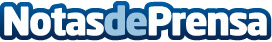 Blow Dry Bar explica cómo hay que cuidar una melena con canas Las canas en mujeres siempre se han considerado algo prohibido, asociadas a vejez o desarreglo. Afortunadamente, el Grey Blending es tendencia y, cada vez, son más, las que se animan a abrazar sus canas y lucir un cabello que, puede ser increíble si se tienen los cuidados básicos correctos. Blow Dry Bar, el nuevo concepto neoyorquino de salón de belleza, vanguardista, orgánico y ecofriendly, comparte algunos tips para convertir las melenas plateadas en toda una seña de identidadDatos de contacto:Blow Dry Bar 918763496Nota de prensa publicada en: https://www.notasdeprensa.es/blow-dry-bar-explica-como-hay-que-cuidar-una Categorias: Nacional Moda Madrid Belleza http://www.notasdeprensa.es